Terminsprogram Utmanare Våren 2023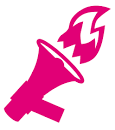 11/1		Terminsstart! Programplanering18/1 	Armband (hos Gunilla)25/1		Knivar + armband1/2 		Matlagning 8/2 		Bygga & använda rage-room15/2 	Inget möte - sportlov22/2 	Knivar + armband1/3 		Eldningsmöte8/3 		Basta & bada15/3 	Prison Island22/3 	Kasta vassa saker 29/3		Elda & surra5/4 		Studiebesök?12/4 	Knivar & armband19/4 	Baka biskvier21/4-23/4	Vårläger26/4 	Spelkväll (lek & musik)3/5 		Escape room10/5 	Go-cart17/5 	Klättring24/5 	5-kamp28/5		Dans & teaterdag i Kinnekulle (8-18)31/5 	Kåravslutning7/5 		Paddla kajak i kanalen14/5 	Utmanaravslutning 9-11/6	Paddlingshajk5-12/8	Sommarläger Vässarö
+ Någon lördag/söndag under våren när det är fint väder tar vi en spontanhajk.